Na začátku školního roku: 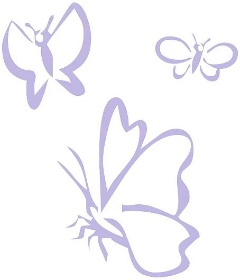 - 2x vlhčené ubrousky- 6 x po 10 ks papírové kapesníky balené- 2x 8 rolí toaletní papír (je to na celý školní rok)hrneček na pití -  nejlepší je s ouškem a nerozbitný !!!!holčičky hřebínek se šňůrkou – podepsaný Oblečení a přezůvky do třídy:Oblečení do třídy by mělo být především pohodlné, aby si děti mohly nerušeně hrát. Budete tedy potřebovat běžnou sadu spodního prádla, ponožek či punčošek, triko a tepláčky, případně šatičky a sukýnky pro holčičky.  Ve třídě budou děti chodit v uzavřených bačkůrkách (nesmí být pantofle, kroksy atd.) Oblečení a obuv pro pobyt venku:Na děti ve školce čeká téměř každý den pobyt venku( jsme většinou na zahradě), musí mít proto připravenou vhodnou obuv a převlečení (boty na suchý zip –děti si je neumí sami zavázat a nás to velice zdržuje. Vezměte v potaz, že Vaše dítko není samo, co se neumí obléknout). Oblečení je potřeba ho vybírat vzhledem k ročnímu období, tzn. svetr nebo mikina, šála, čepice, palčáky (prstové rukavice ne) a oteplováčky v zimě, kšiltovku v létě. Venku se děti často ušpiní, mějte to raději na paměti. Je nutné mít ve školce holínky.  DĚTI NECHODÍ DO ŠKOLKY VE STEJNÝCH TEPLÁKÁCH JAKO VENOdpolední spánek:Pravidelnou součástí denního režimu školky je odpolední spánek. Musíte tedy počítat s jedním pyžamkem, které bude zůstávat ve školce. Při výběru jednotlivých kusů oblečení pamatujte na to, že se vaše dítě bude muset často převlékat bez pomoci a i paním učitelkám ušetříte čas, když bude většina věcí bez knoflíků a složitého zapínání. Výměna pyžámek je většinou na konci týdne nebo podle potřeby.Náhradní oblečení:Pro případ jakékoliv nehody by v šatně mělo být připravené náhradní spodní prádlo a další základní kusy oblečení do třídy.  Aby nenastal zmatek:	Všechny věci musí být jednoznačně podepsané a označené. Děti si svoje věci často popletou, proto musí být vždy jasné, komu co patří. Do školky také nikdy nedovolte dětem brát cenné a drahé věci. Neberte k nám žádné hračky. Děti se o ně pak zbytečně perou a pláčou. Máme jich dostatek!Do MŠ se přichází nejdéle v 8,00 hodin, v rámci adaptačního programu si první den pobytu v MŠ vyzvednete děti po jedné hodině strávené ve školce, ostatní dny zvykání se dohodnete s paní učitelkou.Úhrada za stravné a školné se provádí do 15. dne v měsíci (nejlépe si zařídit trvalý příkaz v bance, aby byla platba vždy za  v času provedena). Stravné za měsíc září 2017 je 620,-Kč , děti s odkladem školní docházky 680,-Kč a školné 200,- Kč měsíčně (pro všechny stejné). Platby můžete provádět společně - vždy zadejte jméno dítěte do zprávy pro příjemce (platby jsou potom nedohledatelné!!) na účet číslo 78-5593120237/0100Rady pro rodiče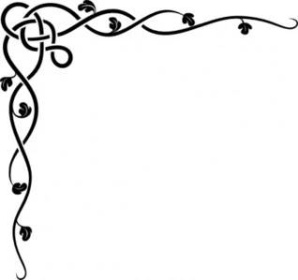 Mluvte s dítětem o tom, co se v mateřské škole dělá a jaké to tam je. Seznamte je s kamarádem, který již mateřskou školu navštěvuje. Vyhněte se negativním popisům jako "tam tě naučí poslouchat, nebudou se tě na nic ptát“ … apod.Zvykejte dítě na odloučení. Při odchodu se rozlučte (neodcházejte tajně) a ujistěte ho, že se vrátíte. Dítě potřebuje pocit, že se na vás může spolehnout.Zvyšujte sebedůvěru dítěte. Ujistěte dítě, že mu věříte, a že to zvládne. Dítě musí mít k mateřské škole kladný vztah, z toho důvodu nikdy mateřskou školou nevyhrožujte (dítě nemůže mít rádo něco, co mu předkládáte jako trest).Veďte své dítě k větší samostatnosti, zvláště v hygieně, oblékání a jídle.Pokud bude dítě plakat, buďte přívětiví, ale rozhodní. Rozloučení by se nemělo příliš protahovat.Zbavit se své úzkosti znamená zbavit dítě jeho úzkosti. Děti dokážou velmi citlivě poznat projevy strachu u rodičů. Pokud máte strach z odloučení od dítěte a nejste skutečně přesvědčeni o tom, že dítě do mateřské školy dát chcete, pak byste měli přehodnotit nástup dítěte. Případně se dohodněte, že dítě bude vodit ten, který s tím má menší problém.Mluvte s pedagogem o adaptaci svého dítěte na nové prostředí.V mateřské školeMámo táto, neměj strach, když se od Tebe odloučím a nemluv o tom přede mnou.Nechej mě samostatně: jíst, oblékat se, pomoz mi až tehdy, je-li to potřeba. Veď mě k pořádku.Do školy chodím za zábavou a hrou, ne za trest.Jsem-li nemocný, patřím do postýlky.Pomůže mi, když si přinesu z domova plyšového kamaráda.Nechávej mě ve školce jen nezbytně nutnou dobu, v práci také nejsi déle, než 8 hodin.Při odchodu ze třídy se se mnou rozluč srdečně, ale krátce.Je-li nějaký problém, upozorni paní učitelku.Neklaď na mě nepřiměřené požadavky, ubližuje mi to.Máš-li čas a chuť, pobuď se mnou při jakékoli činnosti během dne.